О внесении изменений в постановление администрации муниципального образования Соль-Илецкий городской округ от 06.09.2019 № 1861-п «Об утверждении порядка предоставления субсидий организациям жилищно-коммунального комплекса на возмещение затрат по содержанию объектов коммунальной инфраструктуры муниципальной собственности Соль-Илецкого городского округа»В соответствии со статьей 78 Бюджетного кодекса Российской Федерации, Уставом муниципального образования Соль-Илецкий городской округ, постановляю:1. Внести изменения в постановление администрации муниципального образования Соль-Илецкий городской округ от 06.09.2019 № 1861-п «Об утверждении порядка предоставления субсидий организациям жилищно-коммунального комплекса на возмещение затрат по содержанию объектов коммунальной инфраструктуры муниципальной собственности Соль-Илецкого городского округа».1.1. Приложение к постановлению администрации муниципального образования Соль-Илецкий городской округ от 06.09.2019 № 1861-п «Об утверждении порядка предоставления субсидий организациям жилищно-коммунального комплекса на возмещение затрат по содержанию объектов коммунальной инфраструктуры муниципальной собственности Соль-Илецкого городского округа» изложить в новой редакции согласно приложению к настоящему постановлению.2. Контроль за исполнением постановления возложить на первого заместителя главы администрации городского округа - заместителя главы администрации городского округа по строительству, транспорту, благоустройству и ЖКХ - Хафизова А.Р.3. Постановление вступает в силу после его официального опубликования (обнародования).Разослано: в прокуратуру района, финансовому управлению, комитету экономического анализа и прогнозирования, отделу по строительству, транспорту, ЖКХ, дорожному хозяйству, газификации и связиПорядокпредоставления субсидий организациям жилищно-коммунальногокомплекса на возмещение затрат по содержанию объектов коммунальной инфраструктуры муниципальной собственности Соль-Илецкого городского округа Общие положения1.1. Порядок предоставления субсидий организациям жилищно-коммунального комплекса на возмещение затрат по содержанию объектов коммунальной инфраструктуры муниципальной собственности Соль-Илецкого городского округа (далее – Порядок) определяет условия предоставления из бюджета Соль-Илецкого городского округа субсидий организациям жилищно-коммунального комплекса по содержанию объектов коммунальной инфраструктуры муниципальной собственности Соль-Илецкого городского округа.1.2. Субсидия предоставляется в целях возмещения затрат по содержанию объектов коммунальной инфраструктуры муниципальной собственности Соль-Илецкого городского округа, а именно:1.2.1. на приобретение и установку насосов для скважин;1.2.2. на ремонт водопроводных сетей;1.2.3. на ремонт тепловых сетей;1.2.4. на приобретение и установку оборудования для котельных;1.2.5. на обследование инженерных коммуникаций и объектов теплоснабжения, водоснабжения и водоотведения.1.3. Результатом предоставления субсидии является выполнение показателей (индикаторов) муниципальной программы «Содержание и развитие жилищно-коммунального хозяйства муниципального образования Соль-Илецкий городской округ» значение показателей устанавливаются в соглашениях о предоставлении субсидии.1.4. Главным распорядителем как получателем бюджетных средств, осуществляющим предоставление субсидий в соответствии с настоящим Порядком, является Администрация муниципального образования Соль-Илецкий городской округ Оренбургской области в лице отдела по строительству, транспорту, ЖКХ, дорожному хозяйству, газификации и связи (далее – Отдел по строительству).Субсидии предоставляются организациям в пределах бюджетных ассигнований, предусмотренных в бюджете Соль-Илецкого городского округа на соответствующий финансовой год и плановый период по разделу «05», подразделам «0501» и «0502», и лимитов бюджетных обязательств, доведенных до главного распорядителя средств в установленном порядке на цель, указанную в пункте 1.2 настоящего Порядка.1.5. К категории юридических лиц, имеющих право на получение субсидии, относятся организации жилищно-коммунального комплекса, зарегистрированные на территории Соль-Илецкого городского округа Оренбургской области (далее – организации).1.6. Условиями предоставления субсидии являются:наличие у организаций на праве хозяйственного ведения (оперативного управления) объектов коммунальной инфраструктуры муниципальной собственности Соль-Илецкого городского округа;наличие лимитов бюджетных обязательств.Субсидия предоставляется при условии отсутствия у организаций на первое число месяца, предшествующего месяцу, в котором планируется заключение соглашения между Отделом по строительству и организацией о предоставлении субсидии, просроченной дебиторской задолженности перед бюджетом Соль-Илецкого городского округа по иным субсидиям, бюджетным инвестициям, предоставляемым в соответствии с другими нормативными правовыми актам Российской Федерации, Оренбургской области и муниципальными правовыми актами муниципального образования Соль-Илецкий городской округ Оренбургской области, и иной просроченной задолженности перед бюджетом Соль-Илецкого городского округа.Кроме того, организации не должны:находится в процессе реорганизации, ликвидации, в отношении их введена процедура банкротства, деятельность получателя субсидии не приостановлена в порядке, предусмотренном законодательством Российской Федерации;являться иностранными юридическими лицами, а также российскими юридическими лицами, в уставном (складочном) капитале которых доля участия иностранных юридических лиц, местом регистрации которых является государство или территория, включенные в утверждаемый Министерством финансов Российской Федерации перечень государств и территорий, предоставляющих льготный налоговый режим налогообложения и (или) не предусматривающих раскрытия и предоставления информации при проведении финансовых операций (офшорные зоны) в отношении таких юридических лиц, в совокупности превышает 50 процентов;получать средства из бюджета Соль-Илецкого городского округа в соответствии с иными муниципальными правовыми актами муниципального образования Соль-Илецкий городской округ Оренбургской области на цели, указанные в пункте 1.2 настоящего Порядка.II. Порядок предоставления субсидий2.1. Предоставление субсидии осуществляется в соответствии с настоящим Порядком, сводной бюджетной росписью в пределах бюджетных ассигнований, предусмотренных на эти цели, и заключенного между Отделом по строительству и получателем субсидии соглашения о предоставлении субсидии.2.2. Для получения субсидии организация, относящаяся к категории, указанной в пункте 1.4. Порядка, предоставляет в Отдел по строительству заявку на получение субсидии (далее – заявка).2.2.1. Заявка включает в себя:2.2.1.1. заявление, подписанное руководителем организации либо лицом, исполняющим его обязанности (далее – руководитель), и скрепленное печатью организации (при наличии) с указанием перечня документов;2.2.1.2. документы, содержащие сведения об отсутствии просроченной задолженности по возврату в бюджет Соль-Илецкого городского округа субсидий, бюджетных инвестиций, предоставленных в том числе в соответствии с иными правовыми актами, и иной просроченной задолженности перед бюджетом Соль-Илецкого городского округа (за подписью руководителя организации);2.2.1.3. документы, содержащие сведения о том, что организация не получала средства из бюджета Соль-Илецкого городского округа в соответствии с иными правовыми актами на цель, указанную в пункте 1.2 настоящего Порядка (за подписью руководителя организации);2.2.1.4. документы, содержащие сведения о том, что организация не является иностранным юридическим лицом, а также российским юридическим лицом, в уставном (складочном) капитале которых доля участия иностранных юридических лиц, местом регистрации которых является государство или территория, включенные в утверждаемый Министерством финансов Российской Федерации перечень государств и территорий, предоставляющих льготный налоговый режим налогооблажения и (или) не предусматривающих раскрытия и предоставления информации при проведении финансовых операций (оффшорные зоны) в отношении таких юридических лиц, в совокупности превышает 50 процентов (за подписью руководителя организации);2.2.1.5. копии документов, подтверждающих понесенные затраты на цель, указанную в пункте 1.2 настоящего Порядка.2.3. В течение 7 рабочих дней со дня регистрации заявки Отдел по строительству рассматривает документы, представленные организацией, и принимает решение о предоставлении субсидии или об отказе в предоставлении субсидии. 2.4. В случае отказа в предоставлении субсидии Отдел по строительству направляет организации письменное уведомление об отказе в предоставлении субсидии в срок, не превышающий 3 рабочих дней со дня принятия решения.2.5. Основаниями для отказа в предоставлении субсидии являются:а) несоответствие организации требованиям, указанным в пунктах 1.2, 1.4, 1.5 настоящего Порядка;б) предоставление неполного комплекта документов, указанных в пункте 2.2 настоящего Порядка;в) несоответствие представленных документов требованиям, указанным в пункте 2.2 настоящего Порядка;г) отсутствие лимитов бюджетных обязательств.2.6. В течение 3 рабочих дней со дня принятия решения о предоставлении субсидии Отдел по строительству заключает с организацией соглашение о предоставлении субсидии (далее – соглашение) по форме, утвержденной финансовым управлением администрации муниципального образования Соль-Илецкий городской округ Оренбургской области.2.7. Субсидия предоставляется не позднее десятого рабочего дня после принятия Отделом по строительству решения о предоставлении субсидии путем перечисления на расчетный счет организации, открытый ей в кредитной организацией, в установленном для исполнения бюджета Соль-Илецкого городского округа порядке в соответствии со сводной бюджетной росписью в пределах доведенных лимитов бюджетных обязательств.III. Осуществление контроля за соблюдением условий,целей и порядка предоставления субсидий и ответственность за их нарушение 3.1. Отделом по строительству и уполномоченными органами муниципального финансового контроля осуществляется обязательная проверка соблюдения организацией условий, целей и порядка предоставления субсидии.3.2. В случае нарушения организацией условий, установленных при их предоставлении, выявленного по фактам проверок, субсидия подлежит возврату в бюджет Соль-Илецкого городского округа. Отдел по строительству в течение 15 календарных дней направляет организации письменное уведомление о возврате субсидии в бюджет Соль-Илецкого городского округа с указанием оснований ее возврата.3.3. Возврат денежных средств осуществляется организацией в течение 30 календарных дней со дня получения уведомления о возврате:в течение финансового года, в котором установлено нарушение, - на счет 40204810653540000694 «Средства местного бюджета»;после окончания финансового года, в котором установлено нарушение, - на счет 40101810200000010010 «Доходы, распределяемые органами Федерального казначейства между бюджетами бюджетной системы Российской Федерации».В случае невозврата указанных средств в бюджет Соль-Илецкого городского округа их взыскание осуществляется в порядке, установленном законодательством Российской Федерации3.4. Организация несет ответственность за соблюдение настоящего Порядка, условий соглашения, достоверность предоставленных сведений в соответствии с действующим законодательством Российской Федерации.3.5. При отказе от добровольного возврата субсидий денежные средства истребуются в судебном порядке в соответствии с действующим законодательством.3.6. Получатель субсидии несет ответственность за соблюдение настоящего Порядка, условий соглашения, достоверность предоставленных сведений в соответствии с действующим законодательством Российской Федерации.3.7. Получатель субсидии ежеквартально до 10 числа месяца, следующего за отчетным кварталом, представляет результаты (отчет) предоставления субсидии, которые должны соответствовать результатам (индикаторам) муниципальной программы, по форме, согласно приложению к настоящему порядку.Приложение к порядкуотчет о достижении значений показателей результативности по состоянию на ____   __________ 20 ____ годаНаименование Получателя:  ___________Периодичность: ____________Руководитель Получателя(уполномоченное лицо)_______________ _________ _____________________                                                             (должность)                       (подпись)            (расшифровка подписи)Исполнитель ________________ ___________________ _____________                                      (должность)                                      (ФИО)                                         (телефон)"__" ___________ 20__ г.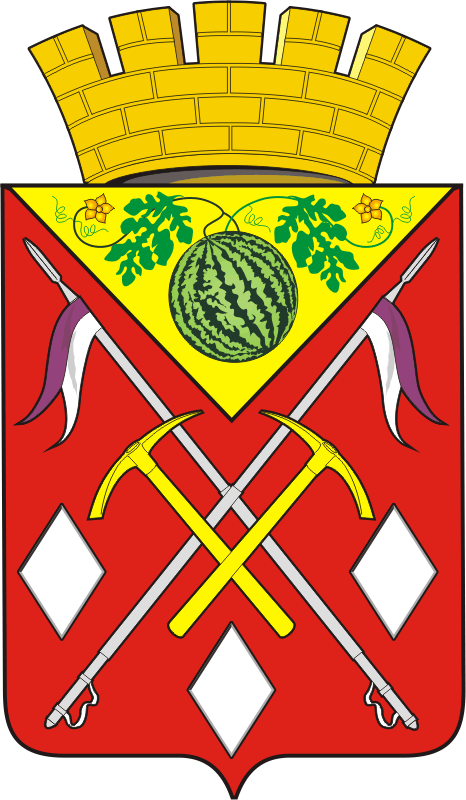 АДМИНИСТРАЦИЯМУНИЦИПАЛЬНОГООБРАЗОВАНИЯСОЛЬ-ИЛЕЦКИЙГОРОДСКОЙ ОКРУГОРЕНБУРГСКОЙ ОБЛАСТИПОСТАНОВЛЕНИЕ 22.04.2021 № 980-пГлава муниципального образованияСоль-Илецкий городской округ 				  А.А. Кузьмин Приложениек постановлению администрации Соль-Илецкого городского округаот 22.04.2021 № 980-пПриложениек постановлению администрации Соль-Илецкого городского округаот 06.09.2019 № 1861-пN п/пНаименование показателя Наименование проекта (мероприятия) Единица измерения по ОКЕИЕдиница измерения по ОКЕИПлановое значение показателяДостигнутое значение показателя по состоянию на отчетную датуПроцент выполнения планаПричина отклоненияN п/пНаименование показателя Наименование проекта (мероприятия) НаименованиеКодПлановое значение показателяДостигнутое значение показателя по состоянию на отчетную датуПроцент выполнения планаПричина отклонения123456789